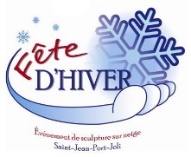                                                                 Concours amateur de sculpture sur neige                                            
                                                                                                                                                                       INSCRIPTION                                                                 Concours amateur de sculpture sur neige                                            
                                                                                                                                                                       INSCRIPTION Nom des participants : Téléphone :1.Courriel :2.Courriel :3.Courriel :4.Courriel :Transmettre UN CROQUIS de votre projet de sculpture accompagné de ce bulletin d’inscription avant le 29 janvier à fete.sjpj.hiver@gmail.com ou par la poste à Fête d’hiver, 260-A rue Caron, Saint-Jean-Port-Joli, G0R 3G0.Transmettre UN CROQUIS de votre projet de sculpture accompagné de ce bulletin d’inscription avant le 29 janvier à fete.sjpj.hiver@gmail.com ou par la poste à Fête d’hiver, 260-A rue Caron, Saint-Jean-Port-Joli, G0R 3G0.